A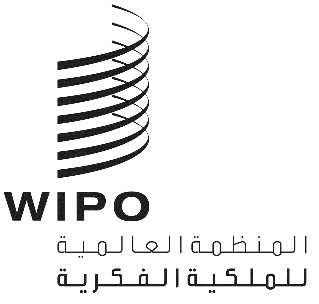 CDIP/22/1الأصل: بالإنكليزيةالتاريخ: 19 نوفمبر 2018اللجنة المعنية بالتنمية والملكية الفكريةالدورة الثانية والعشرونجنيف، من 19 إلى 23 نوفمبر 2018جدول الأعمالالذي اعتمدته اللجنةافتتاح الدورةاعتماد جدول الأعمالانظر هذه الوثيقة.اعتماد المراقبينانظر الوثيقة CDIP/22/6.اعتماد مشروع تقرير الدورة الحادية والعشرين للجنة التنميةانظر الوثيقة CDIP/21/15 Prov..بيانات عامةرصد تنفيذ جميع توصيات أجندة التنمية وتقييمه ومناقشته وإعداد تقارير عنهتقارير مرحليةانظر الوثيقة CDIP/22/2.تقرير عن تقييم المرحلة الثانية من مشروع الملكية الفكرية والتنمية الاجتماعية والاقتصاديةانظر الوثيقة CDIP/22/9.مساهمة مختلف هيئات الويبو في تنفيذ ما يعنيها من توصيات أجندة التنميةانظر الوثيقة CDIP/22/13.6."1"	المساعدة التقنية التي تقدمها الويبو في مجال التعاون لأغراض التنميةجدوى إنشاء منتدى إلكتروني بشأن المساعدة التقنيةانظر الوثيقة CDIP/22/3.تقييم أدوات الويبو ومنهجياتها الحالية لقياس وقع أنشطة المساعدة التقنية وكفاءتها وفعاليتهاانظر الوثيقة CDIP/22/10.التنسيق الداخلي والعمل مع الأمم المتحدة والتعاون مكاتب الملكية الفكرية الوطنية والإقليميةانظر الوثيقة CDIP/22/11.حوار تفاعلي بخصوص المساعدة التقنية.7.	النظر في برنامج عمل لتنفيذ التوصيات المعتمدةاقتراح مشروع معدل بشأن مشروع تعزيز استخدام الملكية الفكرية في قطاع البرمجيات في البلدان الأفريقية المقترح من جمهورية كينياانظر الوثيقة CDIP/20/8.المسائل التي ينبغي تناولها في إطار بند جدول الأعمال المُعنون ''الملكية الفكرية والتنمية''انظر الوثيقتين CDIP/21/8 Rev وCDIP/22/17.مناقشات بشأن توصيتي الاستعراض المستقل 5 و11، ومساهمات الدول الأعضاء في الخطوات المستقبلية بشأن الإجراءات واستراتيجيات التنفيذ الخاصة بالتوصيات المعتمدة المنبثقة عن توصيات الاستعراض المستقلانظر الوثائق CDIP/22/4 Rev. و CDIP/21/11و CDIP/19/3وCDIP/18/7.تحديث لتكلفة خارطة الطريق بشأن الترويج لاستخدام المنتدى الإلكتروني المقام بموجب "مشروع الملكية الفكرية ونقل التكنولوجيا: التحديات المشتركة وبناء الحلول" باستخدام المنصات القائمةانظر الوثيقة CDIP/22/5.قائمة مؤشرات لتقييم خدمات الويبو وأنشطتها المتعلقة بنقل التكنولوجياانظر الوثيقة CDIP/22/7.اقتراح مشروع معدل بشأن مشروع تعزيز استخدام الملكية الفكرية في قطاع البرمجيات في البلدان الأفريقية المقترح من جمهورية كينياانظر الوثيقة CDIP/22/8.مشروع بشأن تعزيز قطاع الموسيقى وتطويره في بوركينا فاسو وبعض البلدان الأفريقية اقترحته بوركينا فاسوانظر الوثيقة CDIP/22/12.اقتراح مشروع معدل بشأن الملكية الفكرية وسياحة الذواقة في بيرو وغيرها من البلدان النامية: تعزيز تنمية سياحة الذواقة عبر الملكية الفكريةانظر الوثيقة CDIP/22/14.اقتراح مشروع رائد بشأن حق المؤلف وتوزيع المحتوى في البيئة الرقمية، مقدم من البرازيلانظر الوثيقة CDIP/22/15.ملخص دراسة بشأن فهم استخدام التصميم الصناعي في دول جنوب شرق آسيا - حالة إندونيسيا والفلبين وتايلندانظر الوثيقة CDIP/22/INF/2.ملخص دراسة بشأن الملكية الفكرية في نظام الابتكار في قطاع الصحة في بولنداانظر الوثيقة CDIP/22/INF/3.ملخص دراسة بشأن الملكية الفكرية والسياحة والثقافة: دعم الأهداف الإنمائية وتعزيز التراث الثقافي في مصرانظر الوثيقة CDIP/22/INF/4.8.	الملكية الفكرية والتنميةعرض من الأمانة عن "المرأة والملكية الفكرية"مناقشة بشأن "المرأة والملكية الفكرية"اقتراح لإعلان بشأن "المرأة والملكية الفكرية" مقدم من المكسيكانظر الوثيقة CDIP/22/16.9.	العمل المقبل10.	ملخص الرئيس11.	اختتام الدورة[نهاية الوثيقة]